Ruth Pringle Holistic 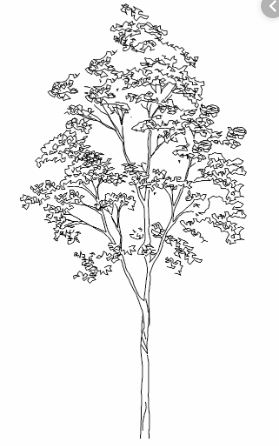 www.ruthpringle.co.uk 07545 47 48 78CONFIDENTIAL CLIENT QUESTIONNAIREAll information is kept strictly confidential except that which I am legally obliged to report, such as a threat of injury to yourself or others. Please be aware that the more you can tell me about yourself, the more I may be of assistance to you. Please complete and sign the form and return it to me.Name Date of Birth                                         		AgeAddressMobile						EmailName & address of GPNext of Kin & contact numberWork status: full-time/ part-time / self-employed / at home / retired / studentOccupation if applicablePersonal Status: married, single, divorced/separatedNames and ages of children if applicableHow do you like to relax?List any fears or phobiasWhat stresses you out or annoys you?  Have you experienced any major traumas?List any current health concernsIs a doctor treating you? Yes / No If yes, please explain, including any medicationsHave you had any illnesses or hospital stays in the last 3 years?Do you experience any compulsive tendencies?Are you or have you been under the care of mental health professionals?Why are you seeking healing / therapy? Do you follow any religious or spiritual practices?How did you hear about me – please indicate below:Internet search / Website / Referral / Other, please state:Are you currently experiencing any of the following? (Please highlight all that apply)Are you currently experiencing any of the following? (Please highlight all that apply)Are you currently experiencing any of the following? (Please highlight all that apply)Are you currently experiencing any of the following? (Please highlight all that apply)SelfishnessBeing criticalBeing judgementalHating other people AggressivenessUnhappinessFeeling hurtThinking about revengeDisappointmentHaving negative thoughtsTalking negativelyBeing self – criticalFeeling not happyFearWorriesSelf-judgingHaving doubtsFeeling unconfidentFeeling sorry for othersFeeling sadFeeling depressedFeeling greedyFeeling jealousBeing dishonestBeing manipulativeTrying to impress othersTrying to please othersTrying to be like othersFeeling lonelyFeeling misunderstoodFeeling unfairFeeling being used by othersUnable to mix with othersFeeling being differentHating your physical bodyUnable to express yourselfLack of successLow self-esteemCo-dependencyHaving no interest in lifeRelationship problemsAbusive home situationAbusive work situationAlcohol abuseDrug abuseCigarette smokingOvereatingUnder eatingGriefIllness of a loved onePsychological traumaPhysical traumaSleeplessnessNightmaresTeeth grindingNail- bitingLack of energyCompulsive tendenciesSexual dysfunctionPoor memoryAutism, ADD or ADHDInability to focus attentionHeadachesBone achesTicks, convulsionsChest painFrequent colds and infectionsBreathing difficultiesNose bleedsDigestive problemsFood intoleranceBack painNeck painOther painsSkin problemsMuscle painOther: RELEASE STATEMENTI hereby authorize Ruth Pringle Holistic to help me heal myself for the purposes outlined in this intake form and for future purposes that I may request. I understand that the therapies offered are not medical procedures and that no medical benefits are being offered to me. I understand that the success of my therapy depends on my desire to create change in myself. I understand that, because the results of the sessions depend on my own serious participation, Ruth Pringle cannot offer any guarantee of the success of my treatment.  I am aware, however, that she will do everything reasonable in her ability to ensure my success.Signature: _____________________________________________________ Date:_______________Please Note: I can often re-arrange appointments if necessary but if you need to rearrange or cancel with less than 48 hours notice, I will need to charge you for your missed appointment.